Муниципальное автономное учреждение дополнительного образования «Ярковская детская музыкальная школа»ДОПОЛНИТЕЛЬНАЯ ОБЩЕРАЗВИВАЮЩАЯ ПРОГРАММА В ОБЛАСТИ МУЗЫКАЛЬНОГО ИСКУССТВА«Музыкально – эстетическая подготовка»ПРОГРАММАпо учебному предмету «Основы музыкальной грамоты»Срок реализации 1 годЯрково 2023Структура программы учебного предметаПояснительная запискаХарактеристика учебного предмета, его место и роль в образовательном процессе;Срок реализации учебного предмета;Объем учебного времени, предусмотренный учебным планом образовательного учреждения на реализацию учебного предмета;Форма проведения учебных аудиторных занятий;Цели и задачи учебного предмета;Обоснование структуры программы учебного предмета;Методы обучения;Описание материально-технических условий реализации учебного предмета;Содержание учебного предметаСведения о затратах учебного времени;Требования по годам (этапам) обучения;Требования к уровню подготовки обучающихсяIV.	Формы и методы контроля, система оценокАттестация: цели, виды, форма, содержание;Критерии оценки;Методическое обеспечение учебного процессаМетодические рекомендации педагогическим работникам;Рекомендации по организации самостоятельной работы обучающихся;VI.	Списки рекомендуемой нотной и методической литературыСписок рекомендуемой нотной литературы;Список рекомендуемой методической литературы;ПОЯСНИТЕЛЬНАЯ ЗАПИСКААктивное формирование музыкальных способностей, творческих иисполнительских навыков у детей младшего возраста в условиях музыкальногоучебного заведения, в частности, в подготовительныхгруппах музыкальных отделениях школ искусств является одним из важнейших факторов, определяющих успех дальнейшего музыкального обучения. Раннее приобщение детей к музыке создает необходимые условия для всестороннего гармонического развития личности ребенка, а также помогает выявлению детей, обладающих профессиональными музыкальными данными.Специфика музыкального воспитания в подготовительных группах определяется возрастными особенностями в развитии и восприятии детей дошкольного возраста. Дошкольникам свойственна конкретность мышления, непосредственность и эмоциональность в восприятии различных явлений окружающей жизни; их внимание неустойчиво, что постоянно требует смены впечатлений. Учитывая это, необходимо уметь быстро переключаться на различные виды деятельности, постоянно вводя в урок что-либо новое (в формах работы, методических приемах, репертуаре), чередуя упражнения, требующие сосредоточенности, с легкими заданиями и игрой, которая является самым эффективным методом в работе. Работа по предмету строится по тематическому и концентрическому принципу (темы изучаются в течении всего курса обучения).Детям дошкольного возраста свойственна свободная творческая деятельность, которая проявляется интуитивно в играх, движении под музыку, фантазировании различных мелодий. В процессе занятий педагог руководит творческими поисками детей, стимулирует и направляет их фантазию. Используя способность детей к подражанию, педагог умело организует детское творчество, показывая для начала возможные варианты выполнения заданий. Это способствует пробуждению инициативы и воспитанию самостоятельности у детей. Практические навыки, приобретенные в процессе интуитивной творческой деятельности, постепенно подводит детей к осознанному творчеству. В процессе обучения широко используется дидактический материал в виде различных наглядных пособий, помогающих освоению программных требований по предмету «Основы музыкальной грамоты». Так же, на уроках используется учебное пособие «Музыкальная пропись». Пропись в доступной, игровой форме знакомит дошкольников с азами нотной грамоты.Актуальность программы – данная программа позволяет более качественно подготовить учащегося к дальнейшему обучению в музыкальной школе и на музыкальных отделениях в школах искусств.Назначение программы – обучение детей младшего дошкольного возраста.Программа адаптирована к условиям обучения в Ярковской детской музыкальной школе.Направленность программы - художественно-эстетическая.Возраст обучающихся– 7-9 лет.Ступень обучения - подготовительная.Срок реализации программы - программа рассчитана на 1 года обучения.Объѐм программы – 68 часов, которые распределяются следующим образом:1 год – 68 часов (1 час, 2 раза в неделю)Форма организации образовательного процесса.Форма обучения – очная, с применением дистанционных образовательных технологий и электронного обучения. Программа предусматривает групповую форму учебной работы с учащимися. Групповая работа позволяет оптимизировать учебный процесс и облегчает проведение урока. Освоение учащимися комплекса знаний, приобретение ими умений и навыков возможно при условии постоянной фронтальной работы со всей группой по всем разделам программы, что требует разумного планирования учебного процесса в целом и детальной подготовки к каждому уроку. В процессе обучения используется тематическая форма учебных занятий. Используется принцип чередования разных видов работы на уроке. Наполняемость групп - в среднем 7-10 человек.     Режим занятий: 1 часа (35-40 минут), 1 раза в неделю.Цель программы – создание условий для формирования навыков и умений путем развития у учащихся стабильного интереса к музыкальным занятиям.Перед курсом сольфеджио в подготовительных группах музыкальных школах ставятся следующиеЗадачи:выявление и всестороннее развитие музыкальных способностей детей, формирование первоначальных музыкальных представлений и навыков;развивающиеприобретение элементарных сведений по музыкальной грамоте; воспитательныепривитие детям любви интереса к музыке, накопление музыкальных впечатленийвоспитание художественного вкуса.Ожидаемые результаты и способы их проверкиВ результате освоения данной программы учащиеся должны знать:элементы нотной грамоты;первоначальные теоретические знания.должны уметь:читать и записывать знаки нотного письма;интонировать мелодию;воспроизводить и записывать ритмический рисунок стихотворного и музыкального текста;элементарно музицировать.Знания и умения, приобретаемые учащимися в течении учебного года, оцениваются преподавателем данной дисциплины на каждом уроке, в конце каждой четверти и учебного года, фиксируются записями в школьном журнале, дневнике учащегося.II. Содержание учебного предметаУчебно-тематический план1 год обученияМузыкальная грамотаПонятие высоты звука. Другие характеристики звука.Временное понятие звука, его долгота. Восьмые и четверти.Обозначение темпа: быстро – медленно.Обозначение динамики: форте и пиано.Ступеньки ЗО, ВИ, РА, Ё. Ручные знаки. Движение мелодий по трезвучию ЗО-ВИ-Ё.Ознакомление с различными музыкальными инструментами.Музыкальные жанры: песня, танец, марш.Мажор и минор.Клавиатура. Октавы. Клавиши. Ноты. Ключи.Скрипичный ключ. Ноты первой октавы. Запись нот первой октавы.Усвоение интонаций из пройденных ступенек РА-ЗО-ВИ-Ё. Новые ступеньки -ЛЕ, НА, ТИ. Освоение всего семиступенного звукоряда.Гамма как принцип следования звуков и ступенек по порядку в пределах октавы.Понятие тоники.  Реприза.Знаки альтерации: диез и бемоль.Интервалы: прима, секунда, терция, кварта, квинта, секста, септима, октава в песенках и на слух. 4 вида трезвучий на слух.Слово как метроритмическая единица. Ритмы одно – двух – трехсложных слов.Половинная длительность, шестнадцатые, паузы.Интонационное развитиеПодготовка голосового и артикуляционного аппарата к правильному звучанию. Упражнения на правильное вокальное и речевое дыхание. Овладение упражнениями «Вдох-выдох». Овладение навыками произвольного и непроизвольного интонирования.Последовательное овладение интонациями ЗО-ВИ, РА-ЗО, ЗО-Ё, ЗО-ВИ-Ё, РА-ЗО-ВИ-Ё в разных комбинациях по пособию «Моя первая музыкальная пропись» и на слух.Артикуляционные упражнения на правильное произнесение и пропевание гласных звуков. Приемы стаккато и легато в распевании и песенках. Поступенное движение вверх и вниз в вокальном интонировании и определении на слух.Терцовые интонации (ЗО-ВИ, ВИ-Ё), квартовые (ВИ-РА, ЗО-Ё), квинтовые (ЗО-Ё), октавные (Ё-Ё) в интонационных упражнениях, песенках и на слух.Песенки-эхо. Освоение семиступенного звукоряда в диапазоне октавы. Расширение диапазона.Постепенное усложнение вокально-распевочного материала: включение разнообразных приемов звукоизвлечения, динамическое разнообразие, дикционные трудности.Расширение возможностей вокального дыхания.Расширение диапазона песенок, использование звуков второй октавы.Пение на различные слоги и с закрытым ртом.Навыки сольфеджирования (пение по нотам с тактированием). Выучивание песенок с названиями нот наизусть.Использование приемов относительной методики. Проработка интонирования ступеней и их соотношений с ручными знаками. Каноны.Ритмическое развитиеВременные понятия кратких (коротких) и долгих (длинных) звуков. Обозначение кратких и долгих звуков – восьмые и четверти. Остинатное движение ровными длительностями в песенках и ритмическом аккомпанементе.Овладение навыками ритмического инструментального аккомпанемента.Использование движений рук для показа длительностей.Понятие скорости музыкального движения – темп. Быстрый и медленный темп. Понятие и восприятие двухдольности и трехдольности через двигательное ощущение. Двигательные упражнения, дифференцированные метром и жанром. Восьмые, четверти, половинные, шестнадцатые, паузы в песенках и ритмических упражнениях.Восьмые, четверти и половинные в размере 2/4. Усложнение ритмического рисунка.Шесть ритмоформул одно-двух-трехсложных слов. Определение ритмастихотворений. Показ ритма стихотворений условными движениями. Упражнение“ритмическое эхо”. Усложнение ритмического аккомпанементаПонятие сильной доли. Ритмические упражнения на выделение сильной доли.Такт и тактовая черта.Размеры 2/4, ¾, 4/4. Чередование сильных и слабых долей. Приемы дирижирования в размере 2/4. Шестнадцатые, восьмые, четверти, половинные, четвертные и восьмые паузы в размере 2/4.Творческие заданияДвигательные импровизации, соответствующие характеру и образу произведений.Навыки подбора на слух. Двигательные импровизации.Сочинение песенок и пьес с педагогом.Сочинение рассказов на предложенную тему. Сочинение песенок на заданные стихи, навыки подбора песенок от разных звуков, использование знакомых интервалов в музыкальных сочинениях и импровизациях.Требования к уровню подготовки обучающихся Результатом освоения программы учебного предмета «Основы музыкальнойграмоты», являются следующие  знания, умения, навыки:наличие у обучающегося интереса к музыкальному искусству, исполнительству;знание начальных основ музыкальной граммоты;знание профессиональной терминологии;начальные навыки чтения с листа.Основные показатели эффективности реализации данной программы:высокий уровень мотивации учащихся к хоровому и исполнительскому искусству;профессиональное самоопределение одаренных детей в области музыкального образования;творческая самореализация учащихся, в в смотрах-конкурсах, фестивалях,концертно- массовых мероприятиях.IV.	Формы и виды контроля:Аттестация: цели, виды, форма, содержаниепрограмме предмета вокальный ансамбль используются две основные формы контроля успеваемости – текущая и промежуточная.Методы текущего контроля:оценка за работу в классе;Виды промежуточного контроля:зачѐтный  урок в конце четвертиУчет успеваемости учащихся проводится преподавателем на основе текущих занятий, их посещений, индивидуальной и групповой проверки знаний теоретических и практических знаний.При оценке учащегося учитывается также его участие в выступления хорового ансамбля. Повседневно оценивая каждого ученика, педагог, опираясь на ранее выявленный им уровень подготовленности каждого ребенка, прежде всего, анализирует динамику усвоения им учебного материала, степень его прилежания, всеми средствами стимулируя его интерес к учебе.Формой промежуточной аттестации может быть зачет, контрольный урок, тест, в виде устного или письменного опроса.При выведении итоговой (переводной) оценки  учитывается следующее:оценка годовой работы ученика;оценка на зачете (академическом концерте);другие выступления ученика в течение учебного года.2.Критерии оценокПо итогам года на зачете, контрольном уроке, или экзамене выставляется оценка по пятибалльной системИтоговая аттестация проводится в конце учебного года в формеоткрытого занятия для родителей. Необходимо участие в открытом занятии всехвыпускников. При прохождении итоговой аттестации выпускник долженпродемонстрировать теоретические и практические навыки именно в процессеоткрытого контрольного занятияДанный вид аттестации оценивается по пятибалльной системе: «отлично»,«хорошо», «удовлетворительно», «неудовлетворительно».Средства, необходимые для реализации программы: учебное пособие «Моя первая музыкальная пропись» в трёх тетрадях, наглядные пособия, учебно-методическая литература, нотная литература, фортепиано, аудиоматериалы.Методическое обеспечение учебного процесса Преподаватели школы активно работают в направлении методическогообеспечения образовательного процесса: выписывают в разных источниках методическую литературу (создан преподавательский фонд , в который преподаватели направляют средства выделяемые на приобретение методлитературы), приобретаются наглядные пособия, дидактико-раздаточный материал и т.д. Ведут активную самообразовательную деятельность.VI. Списки рекомендуемой нотной и методической литературыБерак О.Л. Школа ритма. Часть 1. М; 2007Берак О.Л. Школа ритма. Часть 2. М; 2007Боровик Т.А. Изучение интервалов на уроках сольфеджио. М; 2006Бырченко Т. Спесенкой по лесенке. М; 1984Вогралик Т. Метроритмический букварь. С-Пб; 2008Домогацкая И. Музыкальные прописи. М; 1995Ефремова Л. Учиться интересно. С-Пб; 2006Железнова Е. Бим! Бом! М;2008Зебряк Т. Музыкальная грамота в сказках и сказочках. М; 2002Калинина Г. Сольфеджио. Рабочая тетрадьКамаева Т., Камаев А. Азартное сольфеджио. М; 2004Каплунова И., Новоскольцева И. Этот удивительный ритм. С-Пб; 2005Ковалевская М. Музыкальная гимнастика для пальчиков. С-Пб; 2008Комиссарова Л.Н., Костина Э.П. Наглядные средства в музыкальном воспитании дошкольников. М; 1986Металлиди Ж., Перцовская А. Сольфеджио. Подготовительная группа. С-Пб;2004Москалькова И., Рейниш М. Уроки сольфеджио в дошкольных группах детских музыкальных школ. М; 1998«Моя первая музыкальная пропись» пособие для учащихся подготовительных групп 4-5 лет. Регистрационный номер 414 от 25.09.09. ГОУКК КУМЦ«Моя первая музыкальная пропись» пособие для учащихся подготовительных групп 5-6 лет. Регистрационный номер 414 от 25.09.09. ГОУКК КУМЦПоплянова Е. Королева Гамма. Ч; 2009Поплянова Е. Уроки господина канона. С-Пб;2009Середа В.П. Каноны. М; 2009Фролова Ю. Сольфеджио. Подготовительный класс. Р-Д;2002Червоная М. Интервалы мы поем. С-Пб;2004Методическая литератураДавыдов Е. Методика преподавания сольфеджио. М; 1986Островский А. Методика теории музыки и сольфеджио. Л; 1970Сборник статей «Воспитание музыкального слуха». М; 1999Серединская В. Развитие внутреннего слуха в классах сольфеджио. М; 1962Синяев Л. Воспитание метроритмических навыков на уроках сольфеджио. М;1988Теплов Б. Психология музыкальных способностей. М; 1961СОГЛАСОВАНОРешением педсоветаПротокол от 23.08.2023 г. № 1УТВЕРЖДЕНО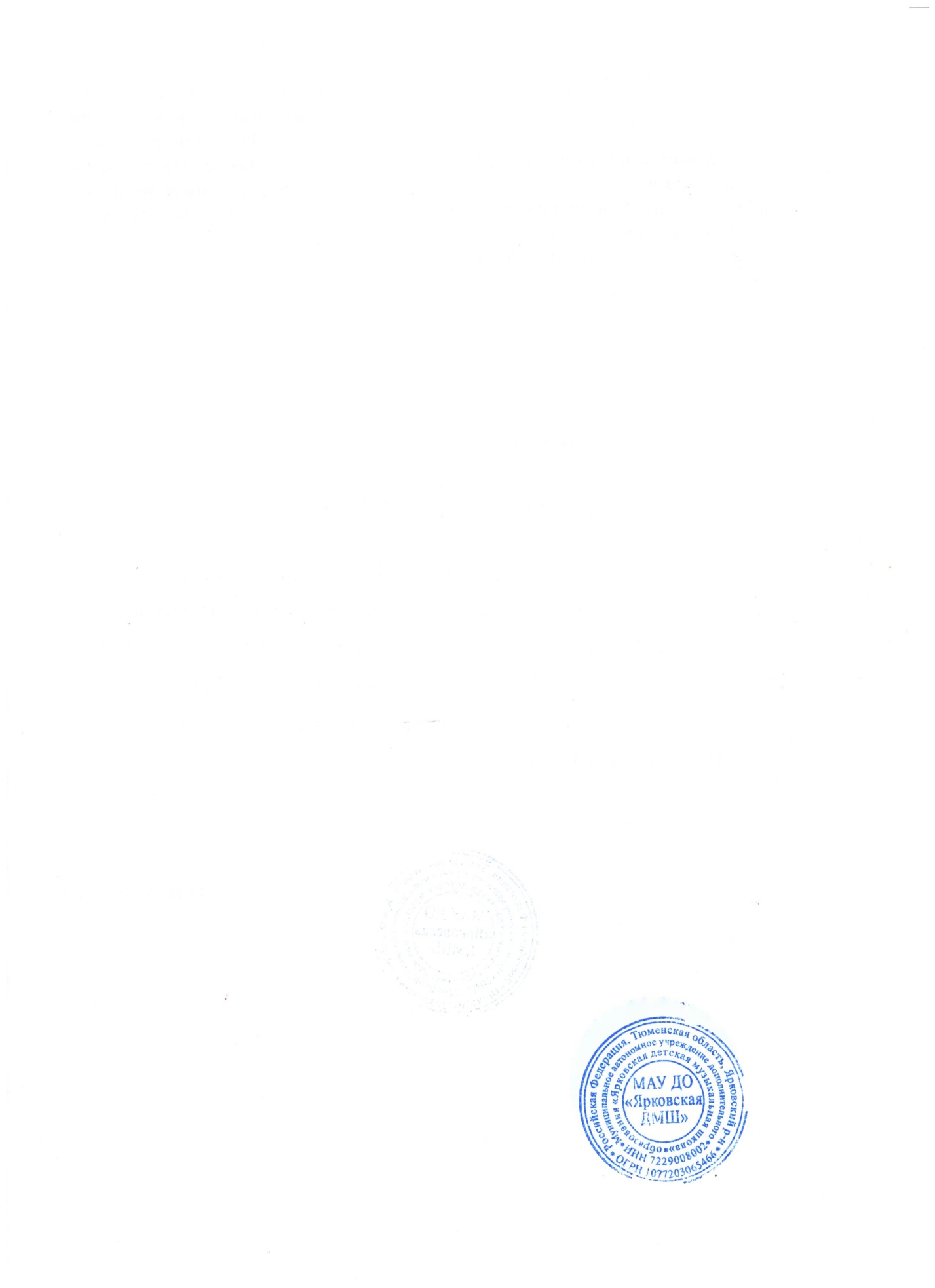 Приказом директора МАУ ДО «Ярковская ДМШ»От 23.08.2023 г. №28№ТемыКоличествочасов1.Музыка в нашей жизни12.Шумовые инструменты23.Музыкальные инструменты.24.Быстрые и медленные темпы.15.Длинные и короткие длительности.26.Музыкальные регистры.27.Низкие и высокие.28.Живая клавиатура.19.Ноты.210.Слабые и сильные.211.Кто такие Та и Ти.212.Музыкальная лесенка.113.Музыкальный дом.114.Каждый звук имеет своѐ имя.115.Звук-домик.116.Такие разные ключи117.Музыкальная пауза118.Паузы119.Скрипичный ключ и его нотки120.Тон и полутон221.Знаки альтерации222.Знак бемоль123.Знак диез124.Нотка «Ре»125.Мажор и минор226.Нотка «Си»127.Ступени228.Гамма и тоника229.Звук, интервал, аккорд130.Интервалы231.Интервалы прима и октава132.Интервалы секунда и терция233.Интервалы кварта и квинта134.Интервалы секста и септима235.Трезвучия136.Клавиатура. Регистры. Октавы.137.Ноты. Нотный стан. Музыкальные ключи.138.Запись музыкальных знаков139.Скрипичный ключ. Ноты первой октавы.140.Ноты второй октавы141.Звукоряды242.Тоника143.Тональность.144.Гамма.145.Знаки альтерации146.Тон и полутон147.Устойчивые и неустойчивые ступени148.Шестнадцатые149.Ключевые знаки150.Затакт151.Трезвучия1Всего68Таблица 3Таблица 3ОценкаКритерии оценивания выступленияКритерии оценивания выступленияКритерии оценивания выступления5 («отлично»)регулярноепосещениедисциплины,отсутствие пропусков без уважительных причин, знание пропусков без уважительных причин, знание пропусков без уважительных причин, знаниетем дисциплины, понимание предмета ,тем дисциплины, понимание предмета ,тем дисциплины, понимание предмета ,активная эмоциональная работа на занятиях,активная эмоциональная работа на занятиях,активная эмоциональная работа на занятиях,участие на всех хоровых концертах коллективаучастие на всех хоровых концертах коллективаучастие на всех хоровых концертах коллектива4 («хорошо»)регулярноепосещениепредмета,отсутствиепропусков без уважительных причин, активнаяпропусков без уважительных причин, активнаяпропусков без уважительных причин, активнаяработа в классе, недостаточное знание темработа в классе, недостаточное знание темработа в классе, недостаточное знание темдисциплины,участие в концертах хора.участие в концертах хора.3 («удовлетворительно»)нерегулярное  посещение  предмета,  пропускинерегулярное  посещение  предмета,  пропускинерегулярное  посещение  предмета,  пропускибезуважительных причин, пассивная работа вуважительных причин, пассивная работа вуважительных причин, пассивная работа вклассе, незнание некоторых тем дисциплины,классе, незнание некоторых тем дисциплины,классе, незнание некоторых тем дисциплины,участие в концертах;участие в концертах;2 («неудовлетворительно»)пропуски занятий без уважительныхпропуски занятий без уважительныхпропуски занятий без уважительныхпричин, неудовлетворительная знание темпричин, неудовлетворительная знание темпричин, неудовлетворительная знание темпредмета«зачет» (без отметки)отражает достаточный уровень подготовки иотражает достаточный уровень подготовки иотражает достаточный уровень подготовки иисполнения на данном этапе обучения,исполнения на данном этапе обучения,исполнения на данном этапе обучения,соответствующий программным требованиямсоответствующий программным требованиямсоответствующий программным требованиям